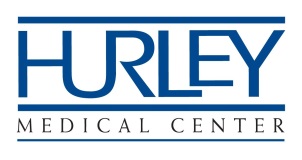   Medical Staff Office	  Ph: (810) 262-9239		  Fx: (810) 262-9249		INVOICEINVOICEINVOICEINVOICE  Medical Staff Office	  Ph: (810) 262-9239		  Fx: (810) 262-9249		To:  Prospective Professional Staff MemberTo:  Prospective Professional Staff MemberDESCRIPTIONDESCRIPTIONDESCRIPTIONDESCRIPTIONAMOUNTNon-Refundable Application Fee for Professional Staff MembershipNon-Refundable Application Fee for Professional Staff MembershipNon-Refundable Application Fee for Professional Staff MembershipNon-Refundable Application Fee for Professional Staff Membership$200.00TOTALTOTALTOTALTOTAL$200.00Make all checks payable to Hurley Medical CenterPayment is due with your applicationThank You!